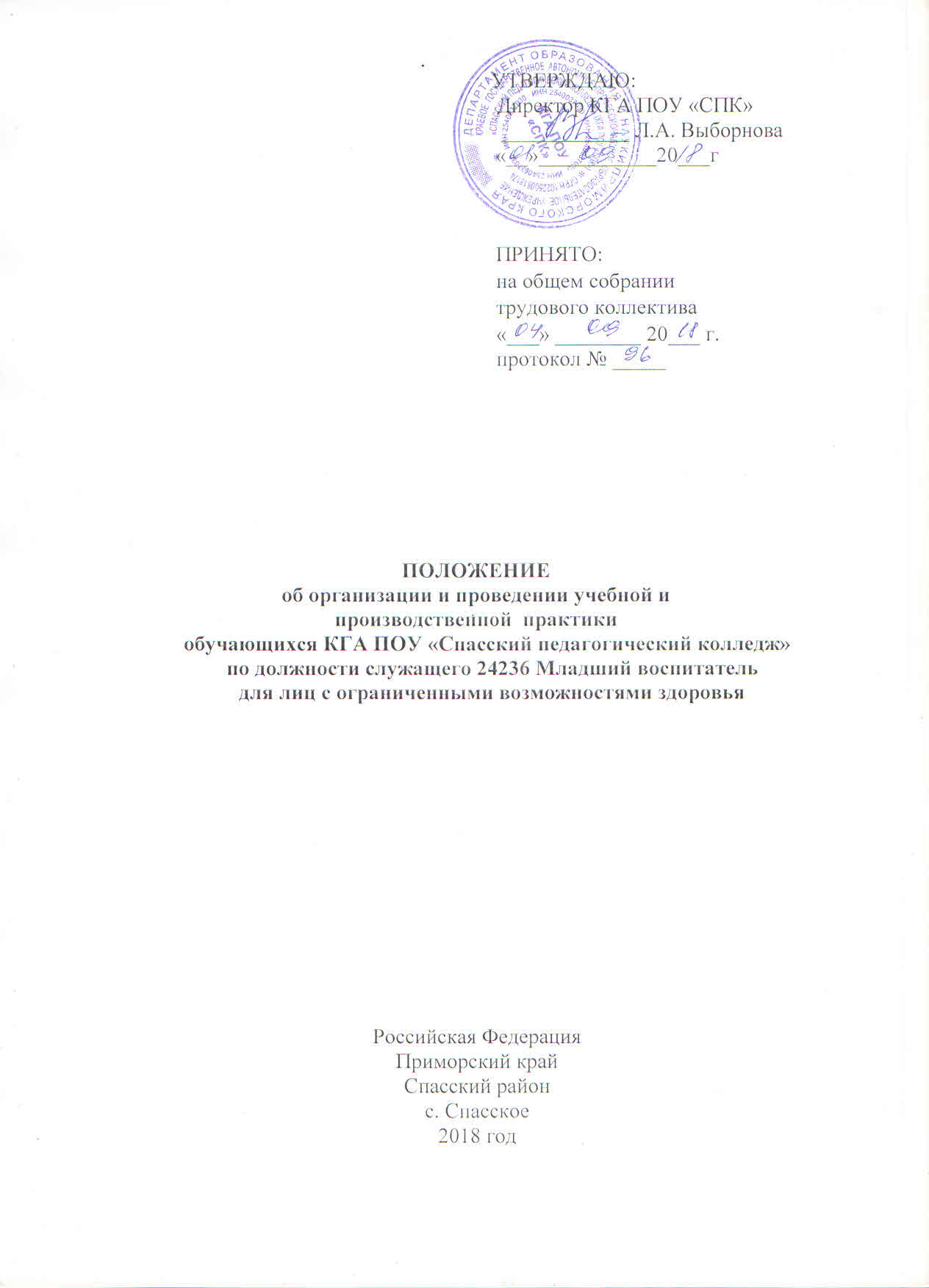 1. ОСНОВНЫЕ ПОЛОЖЕНИЯ 1.1. Настоящее Положение о практике обучающихся, осваивающих программы профессионального обучения в КГА ПОУ «СПК» разработано в соответствии с Трудовым кодексом РФ, приказом МО РФ от 02.07.2013 №513 «Об утверждении перечня профессий рабочих должностей, служащих по которым осуществляется профессиональное обучение», приказом МЗ и СР РФ от 26.08.2010 года №761н «Об утверждении единого квалификационного справочника должностей руководителей, специалистов и служащих», раздел «Квалификационные характеристики должностей работников образования», приказом МО РФ №1155 от 17.10.2013г. «Об утверждении федерального государственного образовательного стандарта дошкольного образования». Положение определяет порядок организации и проведения практики обучающихся, осваивающих основные образовательные программы профессионального обучения. 1.2. Содержание практики определяется требованиями к должностным обязанностям в соответствии с Приказом Министерства здравоохранения и социального развития Российской Федерации от 26 августа 2010 г. N 761н г. Москва "Об утверждении Единого квалификационного справочника должностей руководителей, специалистов и служащих, раздел "Квалификационные характеристики должностей работников образования", программой практики. 1.3. Программа практики является составной частью образовательной программы профессионального обучения. 1.4. Сроки проведения практики устанавливаются КГА ПОУ «СПК» в соответствии с образовательной программой профессионального обучения. 2. ОРГАНИЗАЦИЯ ПЕДАГОГИЧЕСКОЙ ПРАКТИКИ 2.1. Планирование и организация практики обеспечивает: целостность подготовки специалистов к выполнению основных трудовых функций; связь практики с теоретическим обучением. 2.3. Практика проводится в организациях, направление деятельности которых соответствует профилю подготовки обучающихся. 2.2. Организацию и руководство практикой осуществляют руководители практики от колледжа и от организации. 2.3. Обучающиеся, в период прохождения практики в организациях обязаны: выполнять задания, предусмотренные программой практики; соблюдать действующие в организациях правила внутреннего трудового распорядка; соблюдать требования охраны труда и пожарной безопасности. своевременно выполнять все виды работ, предусмотренные программой практики; организовать свою деятельность в соответствии с требованиями Устава дошкольной образовательной организации, подчиняться правилам внутреннего трудового распорядка, выполнять распоряжения администрации и руководителей практики; в процессе работы с воспитанниками показать свои общекультурные и профессиональные компетенции; активно участвовать в жизни коллектива дошкольной образовательной организации. Имеет право: применять теоретические знания в решении практических педагогических задач и ситуаций с детьми; по всем вопросам, возникающим в процессе педагогической практики, обращаться к руководителям практики, педагогам и администрации дошкольной образовательной организации; вносить предложения по обеспечению качества образовательного процесса и организации педагогической практики; принимать участие в обсуждении вопросов практики на конференциях пользоваться библиотекой, информационными фондами, услугами учебных, научных и других подразделений института. 2.5. В организации и проведении практики участвуют: Колледж и организации. 2.6. Колледж: планирует и утверждает виды деятельности практики в соответствии с основной образовательной программой профессионального обучения (ООПпо); разрабатывает и согласовывает с организациями программы практики, содержание и планируемые результаты практики; осуществляет руководство практикой; разрабатывает и согласовывает с организациями формы отчетности и оценочный материал прохождения практики. 2.7. Организации: согласовывают программы практики, содержание и планируемые результаты практики, задание на практику; назначают руководителей практики от организации; обеспечивают безопасные условия прохождения практики, отвечающие санитарным правилам и требованиям охраны труда; проводят инструктаж по ознакомлению с требованиями охраны труда, техники безопасности, пожарной безопасности, а также правилами внутреннего трудового распорядка. 2.8. Результаты практики определяются программой практики, разрабатываемой Колледжем. 2.9. За программно-методическое обеспечение практики по должности «Младший воспитатель» несут ответственность разработчики ООПпо Программа практики разрабатывается преподавателями психолого-педагогических, художественно-эстетических и спортивных дисциплин. рассматривается на заседании ПЦК, согласовывается с директором, принимается на общем собрании трудового коллектива. 2.10. По результатам практики руководителями практики от организации составляются отзывы-характеристики на обучающихся по освоению основных видов профессиональной деятельности. Обучающиеся в период прохождения практики ведут дневник практики. В качестве приложения к дневнику практики слушатель может оформить графические, аудио-, фото-, видео- материалы, подтверждающие практический опыт. 2.11. По окончании практики обучающийся обязан в 3х-дневный срок сдать руководителю практики от Колледжа всю необходимую документацию. 2.12. Практика завершается зачетом при условии положительной характеристики от руководителей практики от организации, полноты и своевременности представления дневника практики в соответствии с заданием. В зачет по практике включается выполнение всех видов заданий. 2.13. Допуск к экзамену проводится по итогам практики с учетом результатов ее прохождения. 2.14. Обучающиеся, не прошедшие практику или получившие неудовлетворительную оценку, не допускаются к прохождению итоговой аттестации. 2.15. Предусматривается основная документация по практике: положение о практике; программа практики; дневник практики. 3. РУКОВОДСТВО ПРАКТИКОЙ 3.1. Директор Колледжа обеспечивает общее руководство; осуществляет контроль за организацией практики; утверждает учебный план, расписание, календарный учебный график программы. 3.2. Заведующий практикой: организует и координирует разработку программы практики; составляет расписание практики, доводит до сведения работников организаций – баз практики; обеспечивает организационные мероприятия и подготовку проектов приказов по организации и проведению практики; согласовывает с организациями программу по практике; осуществляет методическое сопровождение; осуществляет контроль за ведением групповых журналов. 3.3. Руководители практики (методист) от Колледжа осуществляют разработку программ практики, содержания и планируемых результатов практики; разрабатывают формы отчетности и оценочный материал прохождения практики; консультируют; проверяют отчетную документацию по практике и оценивают ее; осуществляют взаимодействие с работниками организаций по актуальным вопросам профессиональной подготовки специалистов, организации совместной методической работы; вносят предложения по совершенствованию организации и проведения практики; своевременно информирует зав. практикой, зам. Директора по УР о ходе практики, случаях грубого нарушения трудовой дисциплины, невыполнении программы практики. 3.4. Руководители практики от организации: планируют и организуют содержание деятельности обучающихся в период практики в соответствии с программой практики; определяют содержание видов деятельности, консультируют их, проверяют и утверждают конспекты; анализируют и оценивают их деятельность.4. ОПЛАТА ЗА РУКОВОДСТВО ПЕДАГОГИЧЕСКОЙ ПРАКТИКОЙ 4.1. За руководство практикой подгруппы обучающихся преподавателям оплачивается: за работу в первой половине дня – 6 часов, во второй половине дня - 4 часа (количество дней,  количество подгрупп)Учебная и производственная практика организуется в колледже и ДОО в количестве: 60 часов (2  недели – рассредоточено) в Колледже и дошкольных образовательных организациях; 120 часов (4 недели - концентрированно) в дошкольной образовательной организации. 